VIGIAS DEL PATRIMONIO CULTURAL ANTHROPOS Fondo Mixto de Cultura del Huila / NeivaTURISMO ARQUEOLOGICO Y APROPIACION SOCIAL DEL PATRIMONIO ARQUEOLOGICOEn el marco del VI Encuentro de la Tecnología y la Innovación que se llevó acabo el día 23 de octubre en el SENA en la Plata, la Coordinadora del Grupo de Vigías del patrimonio ANTHROPOS; Antropóloga Linda patricia Chavarro , realizó una charla sobre turismo arqueológico y un taller sobre apropiación del patrimonio arqueológico.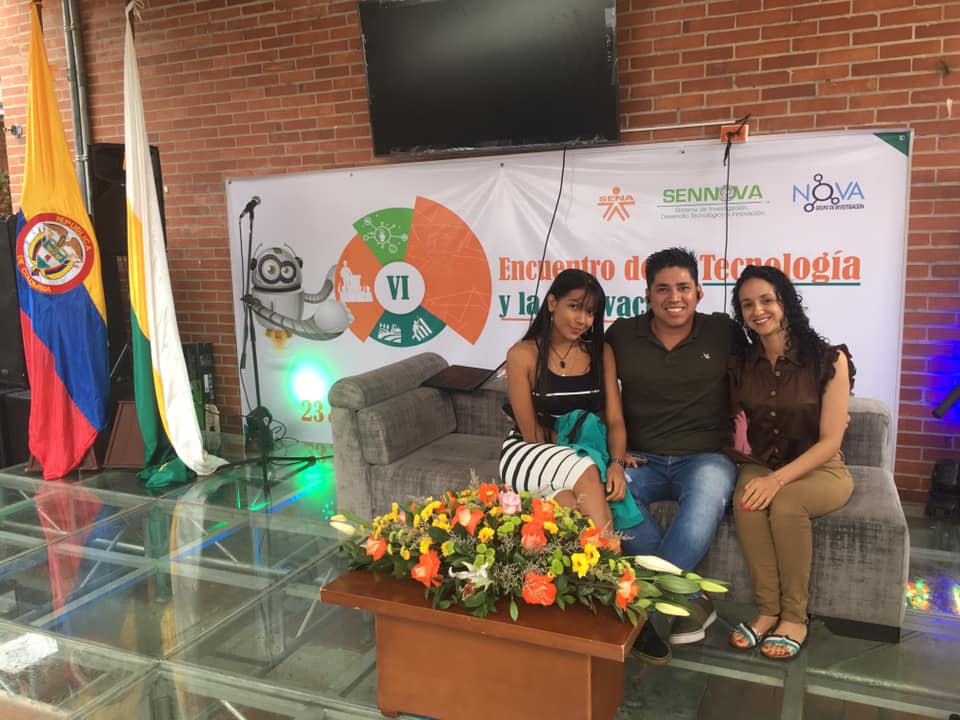 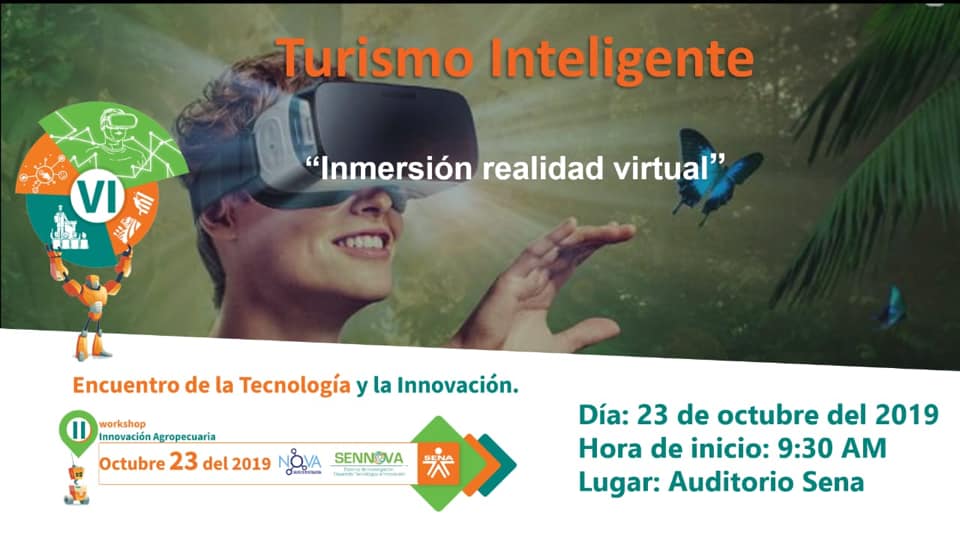 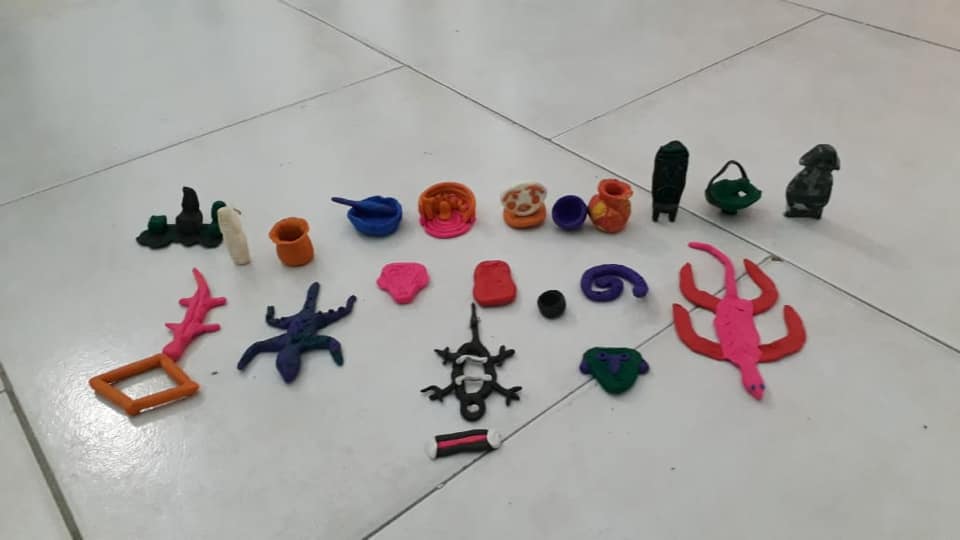 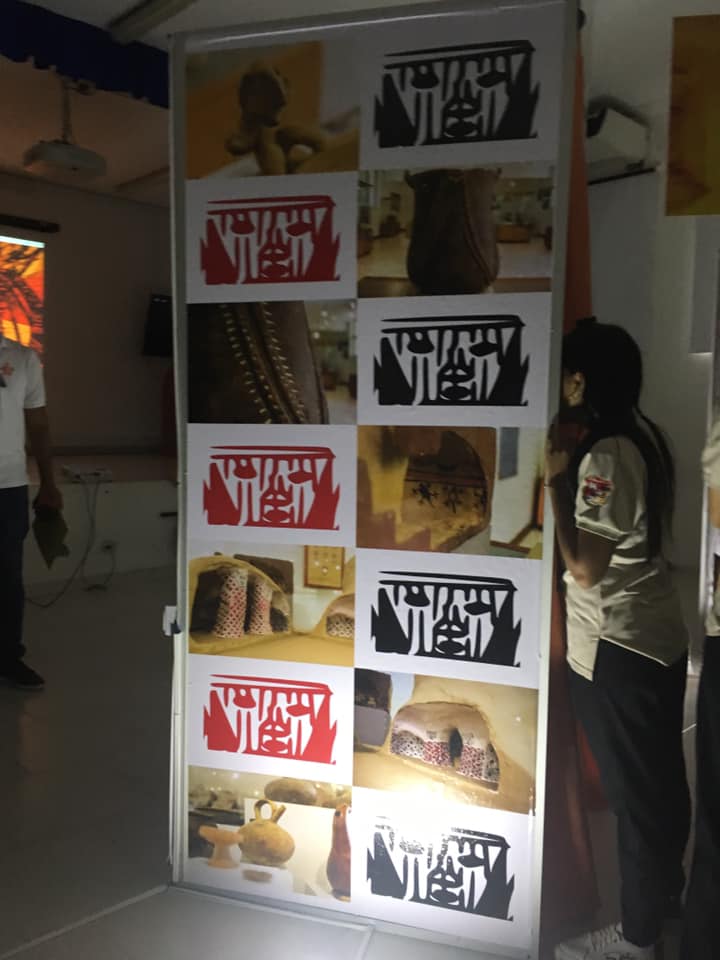 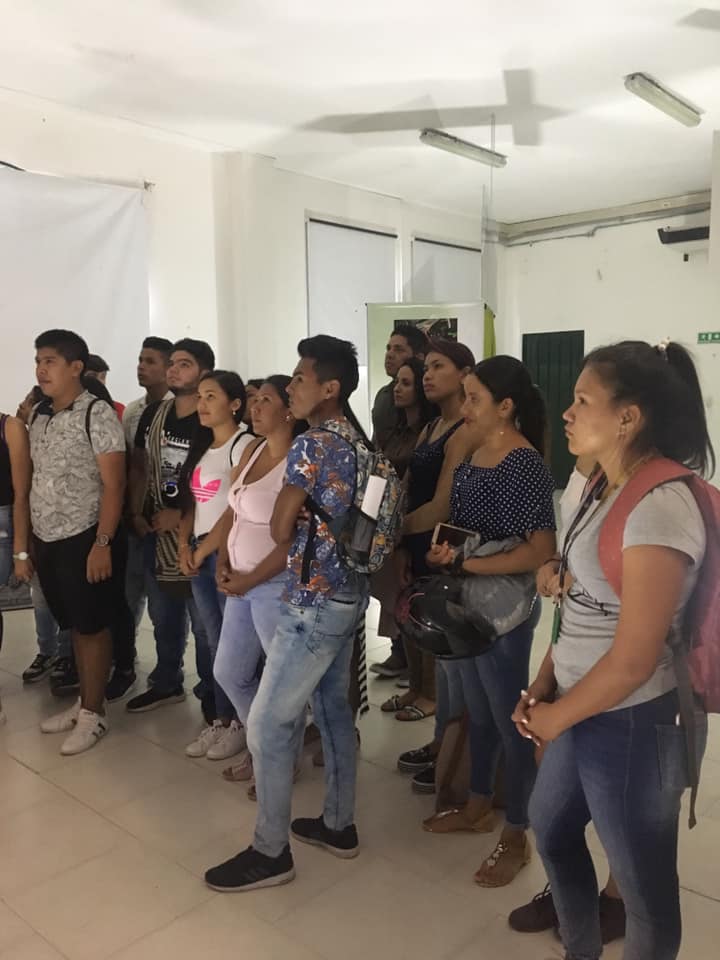 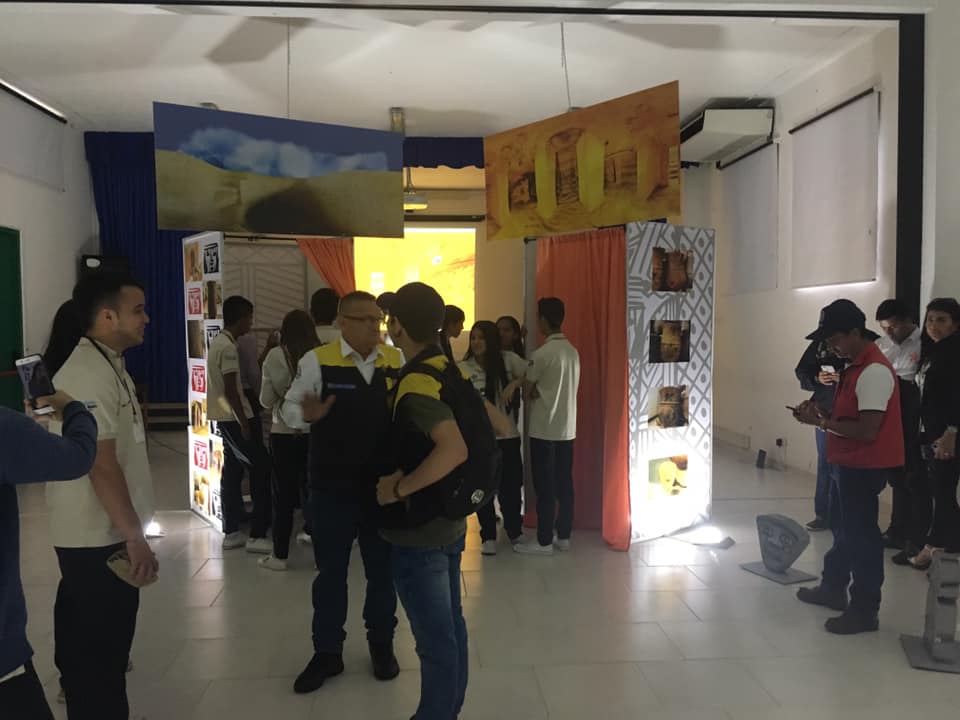 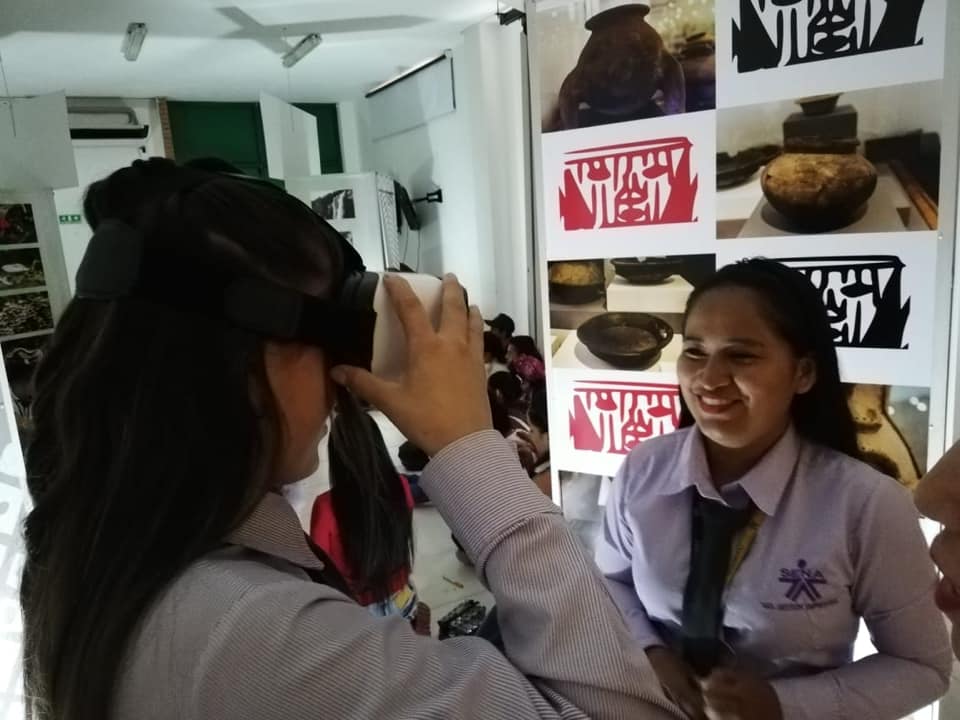 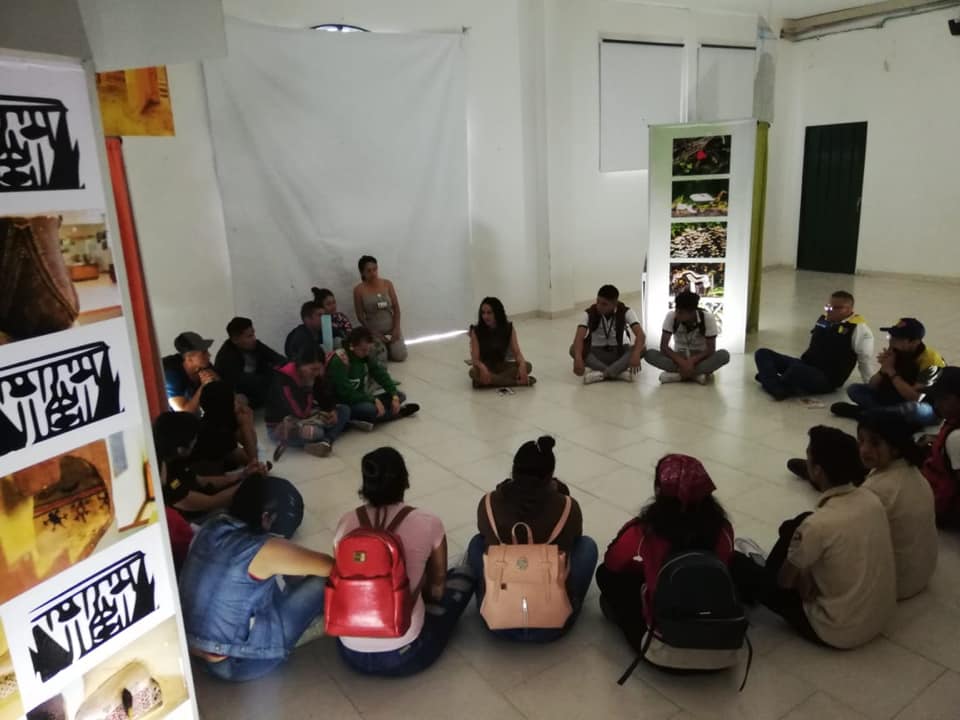 